                                     Level 1 App List 2021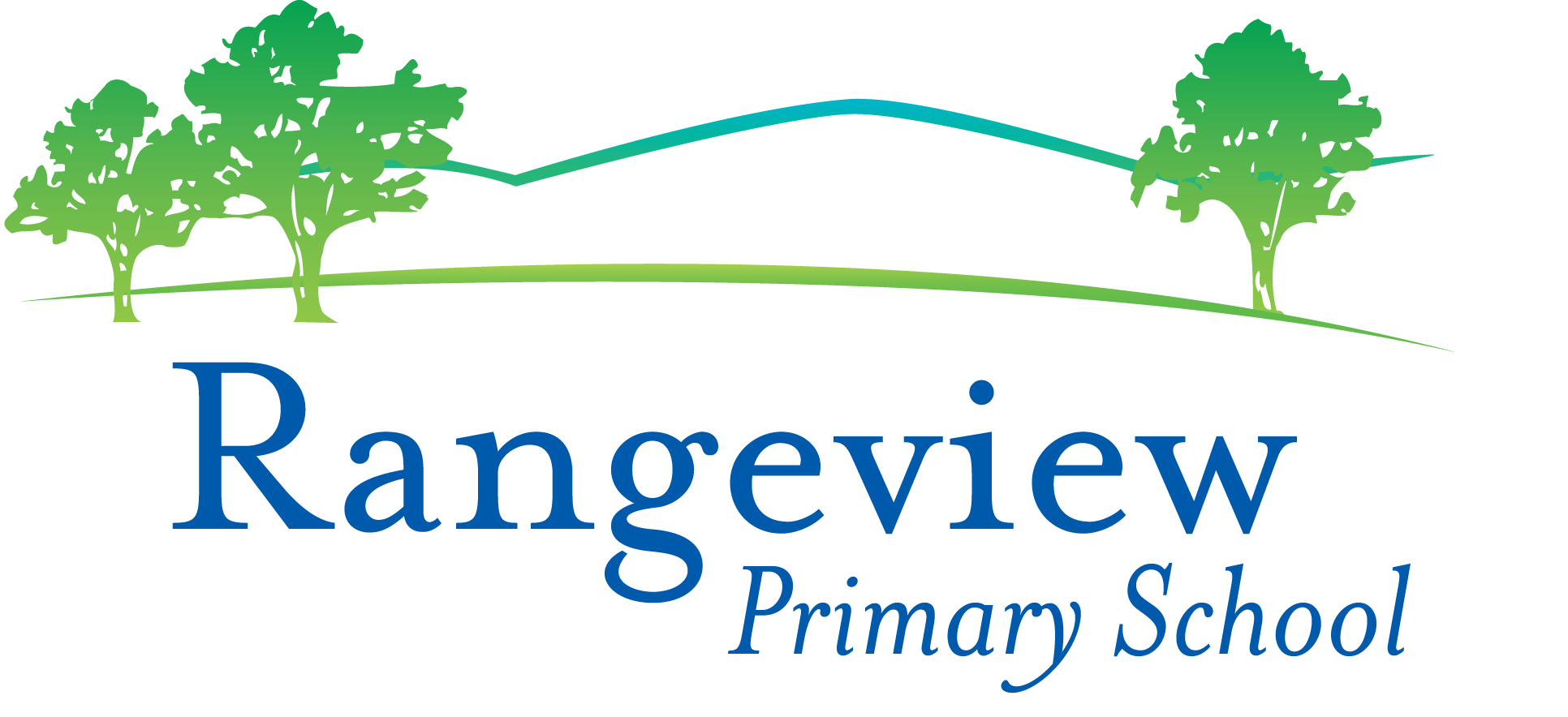 Updated 22/1/21You will see that the Apps have been organised into folders. For Level 1 students, Parents, please create these folders and put the apps in the appropriate folder: MATHS, WORD WORK/ ENGLISH, STORY, CREATIVITY, SETTINGS, PRODUCTIVITY. Please put all other apps into the SETTINGS folder or UTILITIES folder. You may like to create a HOME folder for apps you use at home.Please put the Safari icon, the Camera icon and See Saw icon on the bottom bar of the iPad.There are essential Apps on the Whole School App List that you should already have. Please check this on the Rangeview Website. Mathletics, Reading Eggs, Quick Voice Recorder, Showbie, Book Creator, Popplet, Pic Collage are some of the essential apps from the whole school app list.To create a folder, press and hold one of the apps so that they start to shake. You can then:Create a folder by dragging and then holding one app on top of another. You can then rename the folder.Add an app to a folder by dragging an app so that it is on top of a folderWhen you've finished, press the Home button to stop the shaking.MATHS FolderWORD WORK / ENGLISH FolderCREATIVITY FolderSTORY FolderThere are no story apps that must be downloaded in Level 1, but you may like to add any story apps you have to this folder.  If you would like to, you could also look at stories in iBooks that would be appropriate.AppCostAppCostScratch Jnr(from Foundation)Free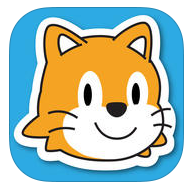 Teaching Number LinesFree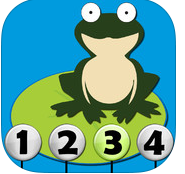 100 Yay!(from Foundation)Free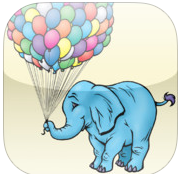 Math BalanceFree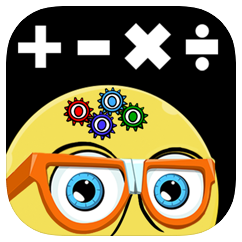 Number Pieces by MLCFree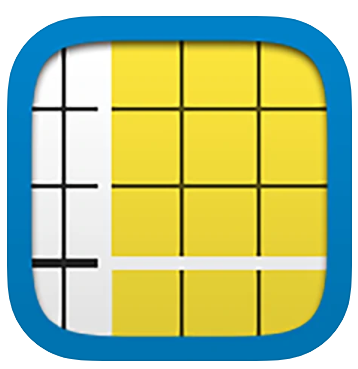 MathsTappers: Find SumsFree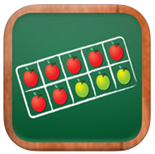 FractionsFree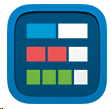 Telling the Time Ages 6-8: Andrew Brodie Basics$5.99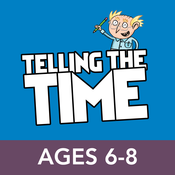 Quick Math JrFree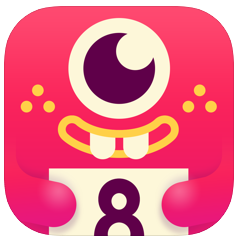 Pattern ShapesFree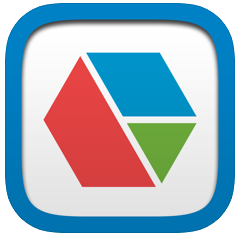 rED Writing(from Foundation)$4.49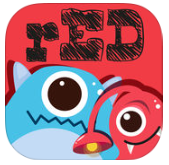 Word cookiesFree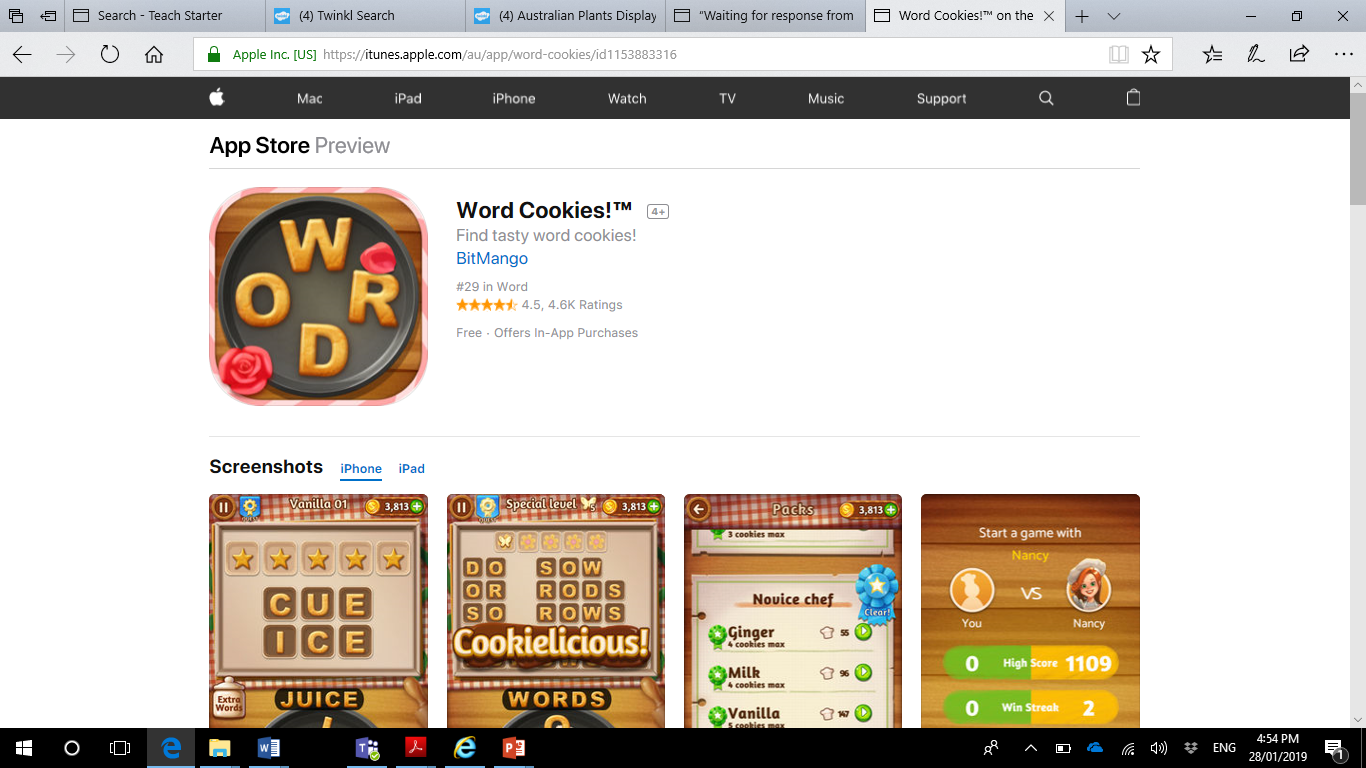 Montessori Rhyme timeFree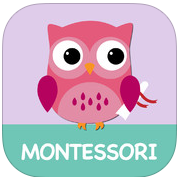 Phonics Rhyming Bee Free(From Foundation)Free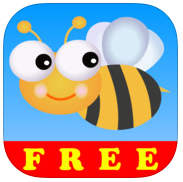 Phonics Fun 4 (from Foundation)Free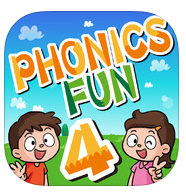 Phonics Fun 5Free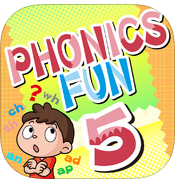 Phonics Fun 6Free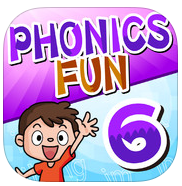 Letters and Numbers TracingFree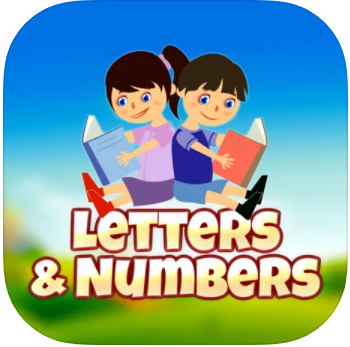 Draw and Tell HDFree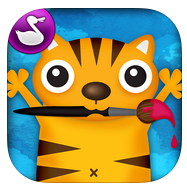 